Рекомендации для воспитателей и родителей по эффективному взаимодействию с детьми 
с агрессивным поведениемУпорядочить систему требований, следите за своими поступками, показывая личный (положительный) пример.Поддерживайте дисциплину, выполняйте установленные правила.Дайте понять ребенку, что вы его любите таким, какой он есть.Собственным примером приучайте ребенка к самоконтролю.Направьте его энергию в положительное русло: в спорт, где ребенок может научиться контролировать эмоции, управлять своим поведением (бокс, ушу, рисование, пение, плаванье, бег)Предъявляя ребенку свои требования, учитывайте его возможности, а не свои желания.Старайтесь избегать обидных высказываний в собственной речи и правильно реагировать на грубость собеседника, не провоцировать его на обидное общение.Игнорируйте легкие проявления агрессивности, не фиксируйте на них внимание окружающих.Включайте ребенка в совместную деятельность, подчеркивайте его значимость в выполняемом деле.На проявление агрессии устанавливайте жесткий запрет в том случае, когда агрессия, не являясь защитной реакцией, служит для ребенка своеобразным «развлечением»Научите ребенка жалеть. Он должен понять, что своим поведением доставляет огорчение, причиняет страдания близким людям.Никогда не заставляйте ребенка забывать, что он добрый (например: скажите ему: «Зачем ты так делаешь, ведь ты хороший, добрый!»)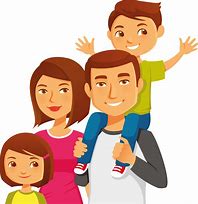 Педагог – психолог: Ларионова А.П.Муниципальное казенное дошкольное образовательное учреждение«Детский сад комбинированного вида «Рябинушка»«Коррекция агрессивного поведения у детей дошкольного возраста»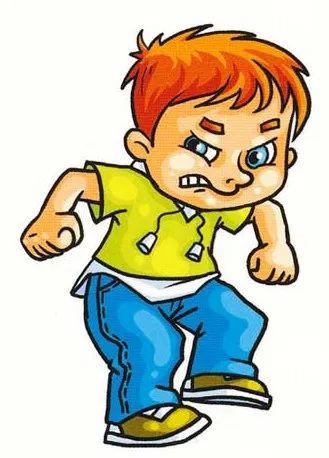 Как избавиться от агрессивных привычек
Научить родителей проявлять внимание к обиженному ребенку
Если вы видите, как ваш ребенок ударил другого, сначала подойдите к его жертве. Поднимите обиженного ребенка и скажите: "Игорь не хотел обидеть тебя". Затем обнимите его, поцелуйте и проводите из комнаты. Таким образом, вы лишаете внимания ребенка, перенося его на товарища. Ребенок замечает, что веселье кончилось, и он остался в одиночестве. Обычно требуется повторить это 2-3 раза - и драчун поймет, что агрессивность не в его интересах.Станьте ангелом-хранителем
Когда агрессивность ребенка начинает расти, укажите ему на это и предложите альтернативные методы решения проблемы. Скажите, например: "В этой ситуации тебе хочется ударить, но это неправильно. Лучше скажи мне, что ты рассердился. Ты можешь сказать мне, что тебе хочется ударить, но ты знаешь, что так поступать не следует"Остерегайтесь того, кто оскорбляет
Не упускайте из виду словесную агрессивность. Ребенок может словесным образом "нажать на кнопку", вынудив товарища по играм нанести ответный удар. Когда такое случается, не вините того, кто ударил, и не обращайте внимания на ребенка, вызвавшего драку. Ребенок, начавший словесную агрессию, тоже должен быть наказан.
Хвалите за старательность Когда дети реагируют должным образом, сделайте все, чтобы закрепить эти усилия. Скажите им: "Мне нравится, как ты поступил". Лучше сказать: "Ты доставил мне огромное удовольствие, когда поделился с другом, вместо того чтобы драться с ним". Такая похвала имеет большое значение для детей.Создавайте сценарии успеха
Ребенок, запугивающий других, очень быстро замечает, что физическая агрессивность приносит лишь ограниченный успех. Он может отобрать игрушку, которая ему нравится, или вне очереди покачаться на качелях, но скоро выяснится, что он остался без друзей и в одиночестве. Он, может быть, сам очень заинтересован в том, чтобы изменить свое поведение.
Поговорите с ребенком, что произойдет, если он прибегнет к силе.
Как только ребенок начинает понимать, что его ждут неприятности, вы можете дать ему возможность исправить свое поведение.
Убедите его вежливо спросить детей, можно ли ему принять участие в игре, или пусть он вбросит мяч обратно на площадку и будет ждать, пока дети не позовут его.Объявите тайм-аут Период успокоения часто является наиболее эффективным способом изменить плохое поведение. Маленькие дети должны быть усажены на стулья на две или три минуты, чтобы их ничто не отвлекало, а дети постарше отправлены по своим комнатам.    Только не делайте из этого наказания. Просто объясните, что хотите, чтобы все пришло в порядок и чтобы все остались довольны.  Скажите: "Вы не можете прекратить драку, а я хочу, чтобы вы взяли себя в руки. Поэтому я и решила помочь вам. Сейчас будет объявлен тайм-аут на две-три минуты, до тех пор, пока вы не успокоитесь".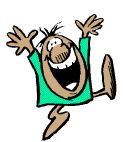 